               __________________________________________________________________________________________________________________________________________________________________________________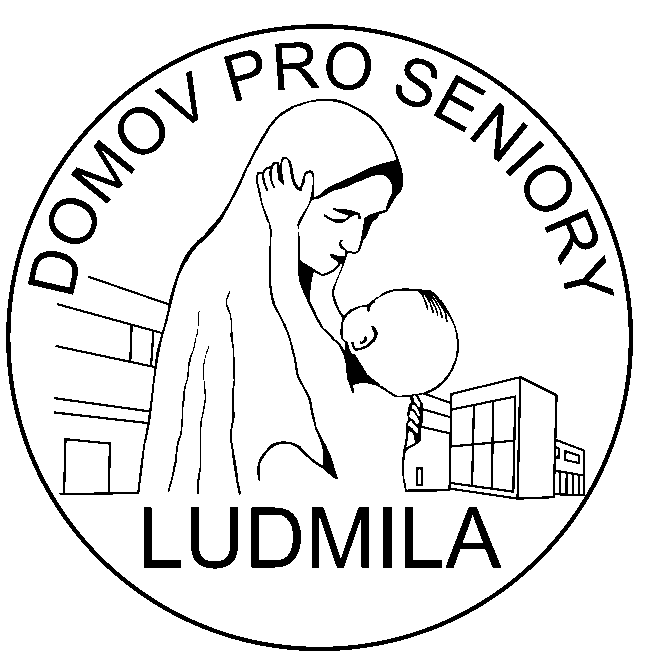 Kuchař/ka, pomocná síla do kuchyněPracoviště:         Domov pro seniory Ludmila, příspěvková organizace, Poddubí 7, 747 92                              Háj ve Slezsku – SmolkovKomu se hlásit: ředitelka: Ing. Mgr. Martina Šilhárová, MBA, 730 571 158vedoucí stravovacího provozu: 608 726 030e -mail: podatelna@dsludmila.cz, reditel@dsludmila.czSměnnost: ranní směny, 40 hodin týdněPracovní úvazek: celýKvalifikační požadavky: nevyučen, odborné vyučení bez maturity, vyučen, praxe vítána, není podmínkou.Pracovní smlouva: nástup ihnedMzdové rozpětí: 14.660 ,- Kč – 21.370,- Kč  osobní ohodnocení po zkušební době dle pracovních výsledků.Pracovní náplň: Pomoc při výrobě. Výroba a výdej běžných druhů teplých i studených jídel, příprava jednoduchých cukrářských výrobků. Obsluha kuchyňských strojů a přístrojů.Požadujeme: flexibilita, asertivita, loajalita, pracovitost, zdravotní způsobilost.Nabízíme: mzda dle platných tabulek, stravování za výhodnou cenu FKSP, oběd 27 Kč, příspěvek na penzijní připojištění do výše až 750 Kč, 25 dní dovolené, 3 dny sick day.Žádost o práci můžete zaslat emailem nebo podejte osobně v Domově.Následně budete pozváni k pohovoru.Domov Ludmila, p. o.Háj ve Slezsku, Poddubí 7Domov pro seniory Ludmila, příspěvková organizacePoddubí 7, 747 92 Háj ve Slezsku – Smolkov, IČO 71196978Tel/fax 553 773 233, www.dsludmila.cz, e-mail : dsludmila@dsludmila.cz 